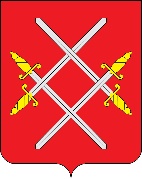 АДМИНИСТРАЦИЯ РУЗСКОГО ГОРОДСКОГО ОКРУГАМОСКОВСКОЙ ОБЛАСТИПОСТАНОВЛЕНИЕот ___________ №_________Об утверждении Положения о размере и порядке возмещения части расходов на обучение детей в муниципальных бюджетных учреждениях дополнительного образования в сфере культуры Рузского городского округаВ соответствии с Федеральным законом от 9 октября 1992 года № 3612-1 «Основы законодательства Российской Федерации о культуре», Федеральным законом «Об образовании в Российской Федерации» от 29.12.2012 № 273-ФЗ, руководствуясь Уставом Рузского городского округа Московской области, Администрация Рузского городского округа постановляет: 	1. Утвердить Положение о размере и порядке возмещения части расходов на обучение детей в муниципальных бюджетных учреждениях дополнительного образования в сфере культуры Рузского городского округа (прилагается).         2. Утвердить размер возмещения части расходов на обучение детей, обучающихся за счет средств на выполнение муниципального задания, в муниципальных учреждениях дополнительного образования в сфере культуры Рузского городского округа (прилагается).          3. Признать утратившим силу Постановление Администрации Рузского муниципального района Московской области от 27.02.2012 №700 «Об утверждении «Цен на платные услуги, оказываемые муниципальными бюджетными учреждениями культуры и бюджетными учреждениями дополнительного образования детей в сфере культуры Рузского муниципального района».	4. Разместить настоящее Постановление на официальном сайте Администрации Рузского городского округа в сети «Интернет».5.  Настоящее Постановление вступает в силу и распространяется на правоотношения, возникшие с 01.09.2023.	6. Контроль за исполнением настоящего постановления возложить на заместителя Главы Администрации Рузского городского округа Московской области Шахбабяна А.А.Глава городского округа                                                             Н.Н. Пархоменко
Утверждено постановлением Администрации Рузского городского округа Московской областиот « _   » ______2023 года №_____   

Положение о размере и порядке возмещения части расходов на обучение детей в муниципальных бюджетных учреждениях дополнительного образования в сфере культуры Рузского городского округа

1. Общие положения 1.1. Настоящее положение разработано в соответствии с Федеральным законом от 9 октября 1992 года № 3612-1 «Основы законодательства Российской Федерации о культуре», Федеральным законом «Об образовании в Российской Федерации» от 29.12.2012 № 273-ФЗ. Оплата осуществляется в целях частичного возмещения расходов, связанных с предоставлением услуг по дополнительному образованию детей.1.2. Положение устанавливает единый порядок расчета размера возмещения.1.3. Вопросы, не урегулированные настоящим положением, решаются в соответствии с законодательством Российской Федерации.

2. Порядок расчета 2.1. Размер возмещения определяется на основе расчета экономически обоснованных затрат, необходимых для оказания услуги по дополнительному образованию детей с учетом требований к качеству образования и конъюнктуры рынка. Возмещение определяется в процентном отношении к расходам на обучение одного учащегося по формуле:
В = (СрК*Н)/9*ДС, где В - возмещения части расходов на обучение в рублях в месяц;СрК – среднее количество учебных часов по программе в год;Н - нормативные затраты на оказание муниципальной услуги (человеко-час);9 – количество учебных месяцев в году;ДС - доля средств родителей (законных представителей), рассчитывается от общих расходов и составляет не более 30%. При установлении оплаты она округляется до целых десятков рублей.2.2. Расчет себестоимости обучения одного учащегося в год за счет всех источников финансирования определяется по формуле:
СО = (ПСУ / КУ), где СО - себестоимость обучения одного учащегося в год в рублях за счет всех источников финансирования;ПСУ - полная себестоимость услуги, определяется на основании расчета объема нормативных затрат на оказание муниципальных услуг и нормативных затрат на содержание имущества на очередной финансовый год;КУ - количество получателей услуги по муниципальному заданию.Стоимость обучения меняется в связи с изменением себестоимости обучения на одного учащегося на очередной финансовый год не чаще чем раз в год.
3. Порядок взимания3.1. Расчетным периодом для внесения возмещения части расходов на обучение является один календарный месяц, срок внесения платежей устанавливается до 10 числа текущего месяца.3.2. Возмещение части расходов на обучение вносится родителями (законными представителями) ежемесячно в течение учебного года в установленном размере на лицевой счет Учреждения путем перечисления денежных средств через учреждение банка.3.3. Начисление платежей осуществляется бухгалтерией Учреждения. Контроль за своевременным и полным перечислением платежей осуществляет Учреждение.3.4. Установить следующие льготы по оплате за обучение детей:3.4.1. В размере 100% за обучение:детей-сирот;детей, оставшихся без попечения родителей;детей категорий граждан, определенных Постановлением Администрации Московской области №519 от 02.02.2023 «О социальной поддержке членов семей граждан Российской Федерации, участвующих в специальной военной операции на территориях Украины, Донецкой народной респyблики, Луганской народной респyблики, Запорожской области и Херсонской области, проживающих на территории Рузского городского округа Московской области».3.4.2. В размере 50% за обучение:детей из многодетных семей;детей-инвалидов;детей одиноких родителей;детей, получающих пособие по потере кормильца;детей, чьи родители являются инвалидами.3.5. Льгота предоставляется с первого числа месяца, следующего за месяцем, в котором были предоставлены документы, подтверждающие право на нее.3.6. Предоставление подтверждающих документов осуществляется 1 раз в год к началу учебного года. Перечень документов, предъявляемых для получения льготы при посещении Учреждения:Для родителей (законных представителей), имеющих ребенка-инвалида:- заявление о предоставлении льготы;- копия паспорта;- копия свидетельства о рождении ребенка (детей);- копия справки об инвалидности ребенка.       Для лиц, получивших опеку над детьми-сиротами и детьми, оставшимися без попечения родителей:- заявление о предоставлении льготы;- постановление органа опеки и попечительства об установлении опеки над детьми-сиротами и детьми, оставшимися без попечения родителей;- копия свидетельства о рождении ребенка (детей);- копия паспорта законного представителя. Для родителей (законных представителей), имеющих трех и более несовершеннолетних детей:- заявление о предоставлении льготы;- копии свидетельств о рождении всех несовершеннолетних детей;- копия паспорта;- справка с места обучения ребенка, достигшего 18-летнего возраста;- документ, подтверждающий статус многодетной семьи.Одиноким родителям (в т.ч. вдовам и вдовцам), имеющим среднедушевой доход ниже регионального прожиточного минимума:- заявление о предоставлении льготы;- копия паспорта;- копия свидетельства о рождении ребенка (детей);- справка с места жительства о составе семьи;- копия трудовой книжки;- справка из центра занятости;- свидетельство о смерти (для вдов и вдовцов);- справка по форме № 25 (для матери-одиночки). Если в свидетельстве о рождении ребенка в графе "отец" стоит прочерк, справка не требуется;- справка о доходах за три месяца, предшествующих месяцу подачи заявления (заработная плата, начисления по больничному листу, справка о доходах, полученных от предпринимательской деятельности, стипендия, пособие по уходу за ребенком до 1,5 лет, пенсия, доплата к пенсии, справка о государственной социальной выплате, адресной помощи).Для семей, где один или оба родителя являются инвалидами:- заявление о предоставлении льготы;- копия паспорта;- копия свидетельства о рождении ребенка (детей);- справка с места жительства о составе семьи;- справка МСЭ о наличии инвалидности.       Для детей категорий граждан, определенных Постановлением Администрации Московской области №519 от 02.02.2023 «О социальной поддержке членов семей граждан Российской Федерации, участвующих в специальной военной операции на территориях Украины, Донецкой народной респyблики, Луганской народной респyблики, Запорожской области и Херсонской области, проживающих на территории Рузского городского округа Московской области», список документов определен вышеуказанным постановлением.Все справки действительны в течение одного месяца со дня их выдачи.Льгота носит заявительный характер и предоставляется на основании поданных родителями (законными представителями) заявления и необходимых документов.3.7. При наступлении обстоятельств, влекущих отмену установления льготного возмещения части расходов на обучение, родители (законные представители) в течение 14 дней со дня наступления соответствующих обстоятельств обязаны уведомить об этом Учреждение.Родителям (законным представителям), имеющим право на льготное возмещение части расходов на обучение по нескольким основаниям, льгота предоставляется только по одному из оснований по их выбору. В заявлении на установление льготного возмещения части расходов на обучение родители (законные представители) должны указать основание предоставления льготного возмещения части расходов на обучение.3.8. Приказ директора Учреждения о предоставлении льготы оформляется в день подачи заявления и документов, определенных настоящим Положением, и представляется не позднее последнего рабочего дня текущего месяца в бухгалтерию Учреждения.3.9. В предоставлении льготы родителю (законному представителю) отказывается в случае непредставления полного пакета документов, предусмотренного подпунктом 3.6 настоящего Положения.3.10. В случае болезни или отсутствия ребенка по уважительной причине более одного месяца оплата не взимается.3.11. В случае неуплаты возмещения части расходов на обучение в течение 6 месяцев Учреждение имеет право отчислить ребенка и инициировать оплату возмещения в судебном порядке.3.12. Настоящее положение не распространяется на дополнительные платные образовательные услуги (работы), оказываемые по договору с учреждениями, предприятиями, организациями и физическими лицами, выходящие за рамки услуг, определенных муниципальным заданием.
Утверждено постановлением Администрации Рузского городского округа Московской областиот « _   » ______2023 года №_____   

Размер возмещения части расходов на обучение детей в муниципальных бюджетных учреждениях дополнительного образования в сфере культуры Рузского городского округаНаименование услуги (работы)Единица измерения Цена (руб.)1. Реализация дополнительных общеразвивающих программ- музыкальная (в разрезе инструментов)- хореографическое творчество- подготовительная (музыкальная)- подготовительная (музыкальная с инструментом)- подготовительная (хореографическое творчество)-подготовительная (художественная)- художественная (декоративно-прикладное творчество)- художественная (живопись)1 уч-ся/1 мес.90080012001300120012009009002. Реализация дополнительных предпрофессиональных программ в области искусств (фортепиано)-/-9003. Реализация дополнительных предпрофессиональных программ в области искусств (народные инструменты)-/-900 4. Реализация дополнительных предпрофессиональных программ в области искусств (хореографическое творчество)-/-8005. Реализация дополнительных предпрофессиональных программ в области искусств (декоративно-прикладное творчество)8006. Реализация дополнительных предпрофессиональных программ в области искусств (живопись)800